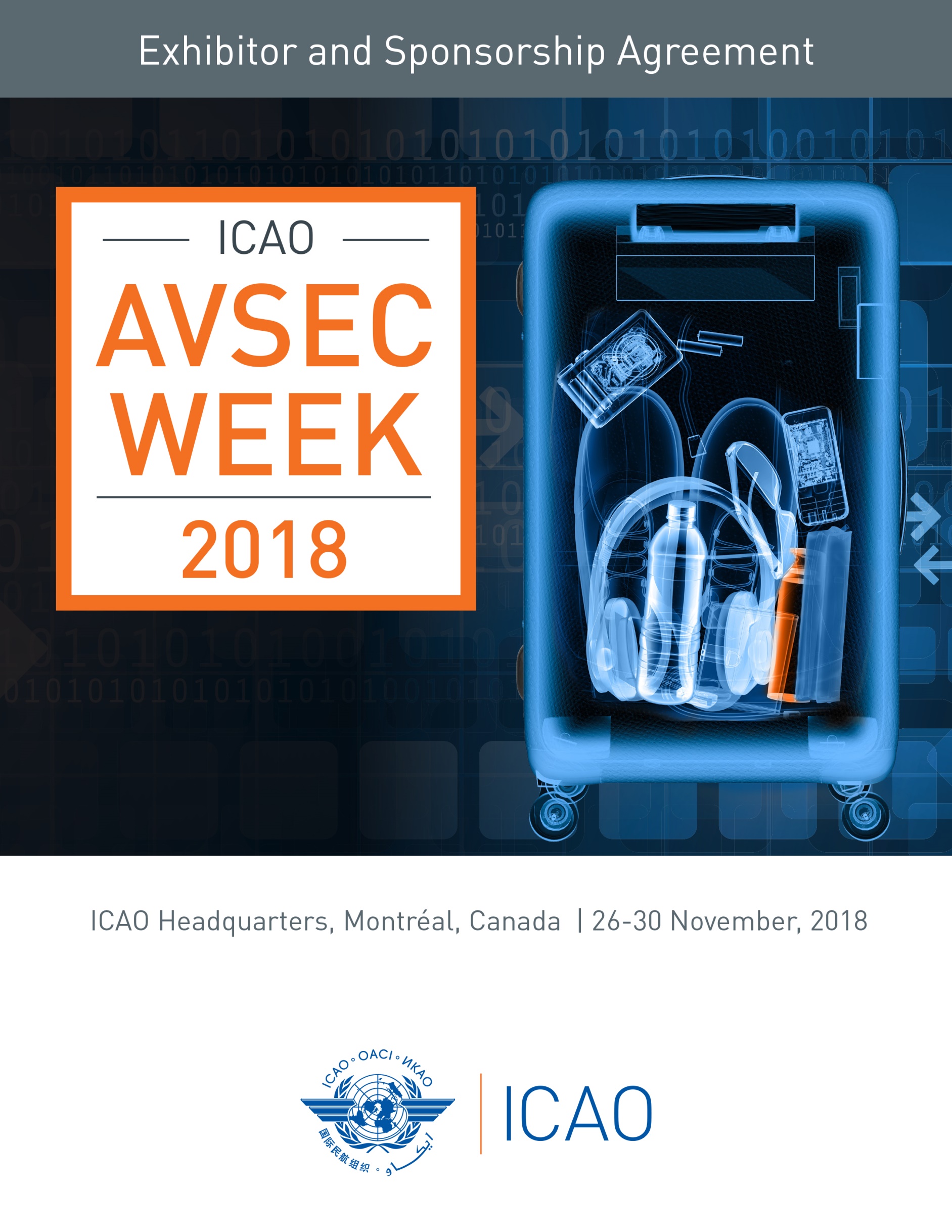 To participate, please return pages 1-5.			Company Information:  ICAO Sky Talks Presentation – Monday, November 26In addition to a live audience, each Sky-Talk presentation will consist of a video tape and a live stream.The presentation will be made available for viewing in the ICAO commercial website, Uniting Aviation.Through our social platforms, the video and live stream will reach thousands of global aviation professionals online.The duration for each Sky Talk Presentation is 20 minutes followed by a Q&A, if time permits.Sky Talks are only available for exhibitors and sponsors. Presentation must be pre-approved by ICAO     To view sponsorship privileges, please see appendix B      # Time to be confirmed	AVSEC Symposium Sponsorship Opportunities	Note:  Prime booth location is included in the price of the Platinum and Gold Sponsorship.       	# Please refer to network zone on the floor plan.Booking an Exhibition SpaceIndicate below the booth number that has been assigned to you via email from your event project manager. If you have not received one, please contact mcr@icao.intTo see a list of exhibition services provided by ICAO, please see Appendix A. To view a list of the exhibition floor plan and booth space, please see Appendix C.    # Prime location booths are reserved for Platinum and Gold SponsorsPlease note that the price is only for the rental of the booth space, with the services shown as included in Appendix A. It does not include booth construction services and other opt-in services& Industry and exhibitors may not attend the conference. Only government officials and member states may attend the conference.  Exhibitors may keep their booths during the conference. Two (2) extra days at an additional cost.Exhibition Requirements       Please select your choice.      Restrictions:Display back panel walls must not exceed 8 feet (2.5 metres) in height.Side panels must not extend more than 10 feet (3 metres) from the back wall and more than 3 feet (1 metre) in height.PromotionsProgram DirectoryA logo, description of your company’s products/services and contact information will be included in the Symposium Directory. Please submit your company information (in word format) and corporate logo by email to mcr@icao.intCompany InformationCompany NameSalutation:First name:Last name:Email Address;Website Address:Company Description:  Maximum 100 words.Corporate Logo: The resolution must be a minimum of 300 dpi in one of the following formats.  (JPEG, EPS, AI, BMP)Invoicing and PaymentFollowing receipt of the duly completed agreement form, ICAO will email the customer a copy of the invoice inpdf format and the original invoice will be mailed to the sponsor/exhibitor.Due Date:  Invoice must be paid in full within 14 days upon receipt of the invoice. Payment Options:  Bank transfer, cheque or credit card. Non Payment: Failure to make payment may result in the cancellation of the agreement and the reserved space/sponsorship will be subject to resale.Please select one of the following payments below. (ICAO’s preferred method of payment is by credit card)For payment with major credit cards, please provide your credit card details below.Transportation and Customs ClearanceInternational In bound shipment:ICAO is not responsible for any transportation and customs clearance fee for the exhibition materials.  All materials shipping to ICAO should be prepaid in full with your carrier.  ICAO will not accept COD shipments.Withdrawal PolicyThe exhibition booking or sponsorship may be withdrawn by the agreement signatory, in accordance with this provision. Only a written withdrawal notice sent by email to mcr@icao.int with a copy to your ICAO project manager shall have effect. The withdrawal notice shall be deemed to have been given on the date such notice is received by ICAO at the mcr@icao.int inbox. Withdrawal notices received in good order will be acknowledged in writing by ICAO. In the event of withdrawal, refunds shall apply as follows:Terms and ConditionsBy submitting this signed Exhibitor / Sponsor Agreement application form, the applicant whose information is completed at paragraph 1 (the “Applicant”) agrees with the International Civil Aviation Organization, headquartered at 999 Robert-Bourassa Boulevard, Montreal, Quebec, Canada, H3C 5H7 (“ICAO”), to abide by the Terms and Conditions set out herein. Applicants for exhibition space shall be referred to as “Exhibitors” and sponsorship Applicants shall be referred to as “Sponsors”.  ICAO shall be under no obligation whatsoever in connection with any application, until written acknowledgement of ICAO’s acceptance of the application form. In particular, ICAO shall be under no obligation to accept an application form. For Exhibitors, the exhibition space is guaranteed only upon ICAO’s written acknowledgement and payment by the Exhibitor in accordance with paragraph 7 of this form. The person signing the Acceptance below represents and warrants that he or she is duly authorized to sign on behalf of the Applicant and that the Agreement shall be binding on the Applicant. All payments shall be made to ICAO in US Dollars only. If the invoice is not paid by the due date, ICAO may in its sole discretion, cancel the sponsorship and/or exhibition rental space.All materials shipping to ICAO should be prepaid in full with the carrier.  COD shipments shall not be acceptable to ICAO. The rights and obligations of the Applicant under this Agreement shall be non-assignable and non-transferable, except with the express written consent of ICAO. Exhibitors and Sponsors shall confine all business, demonstrations, exhibitions, canvassing, and distribution of printed matter or other items exclusively to the assigned booth space. No overflow into the aisles shall be permitted, due to fire and safety regulations. Promotional materials shall not promote military applications or name or make any reference to territories not formally recognised by the United Nations as sovereign states.ICAO makes no representations or warranties with respect to the demographic nature and/or number of exhibitors and/or attendees that will attend the event.ICAO accepts no responsibility or liability for any loss, damage or personal injury, arising in connection with this Agreement and the associated event(s). The Exhibitor should therefore make its own insurance arrangements in accordance with its requirements, risks and expectations. The Exhibitor shall indemnify, save and hold harmless ICAO and its employees or agents, from and against any claims, actions, losses, damages, expenses and costs whatsoever arising from the Exhibitor’s acts or omissions. Nothing in or relating to this Agreement shall be deemed a waiver, express or implied, of any immunity from suit or legal process or any privilege, exemption or other immunity enjoyed or which may be enjoyed by ICAO, its Officials and staff, under international or national laws. The Applicant shall ensure compliance with the following:Applicant’s products and services must not go against or perceived to go against ICAO’s 5 strategic objectives or the NCLB (No Country Left Behind) initiative.The Applicant shall be in good financial standing with ICAO with no outstanding debts.The Applicant shall not use the ICAO brand, logo or intellectual property, except with the express written approval of ICAO. Exhibiting or sponsoring the event will not pose any conflict of interest.The Applicant’s participation may not be perceived as being negative to Member States or regions.The Applicant should contribute, provide value and share knowledge with Member States and the civil aviation industry.Return the Agreement FormThe character of the exhibitor and/or sponsor is subject to the approval of ICAO.  Confirmation of the allocated exhibition spaces(s) and/or sponsorship will be guaranteed by return of this duly completed and signed agreement form and full payment.  Please return the agreement by email (scan or pdf format) to mcr@icao.intAcceptanceThe information set forth in this exhibitor/sponsorship agreement is accurate.I have read, understood and agree to abide to the terms and conditions as set forth in this agreement.Signature: _______________________________________________	     Date:     Appendix A: Exhibition ServicesAppendix B: Sponsorship Privileges during Sky Talk Presentation                      Date: Monday November 26 Industry DaySponsorship Privileges during AVSEC Symposium.Dates: November 27 – 28Appendix C: Floor Plan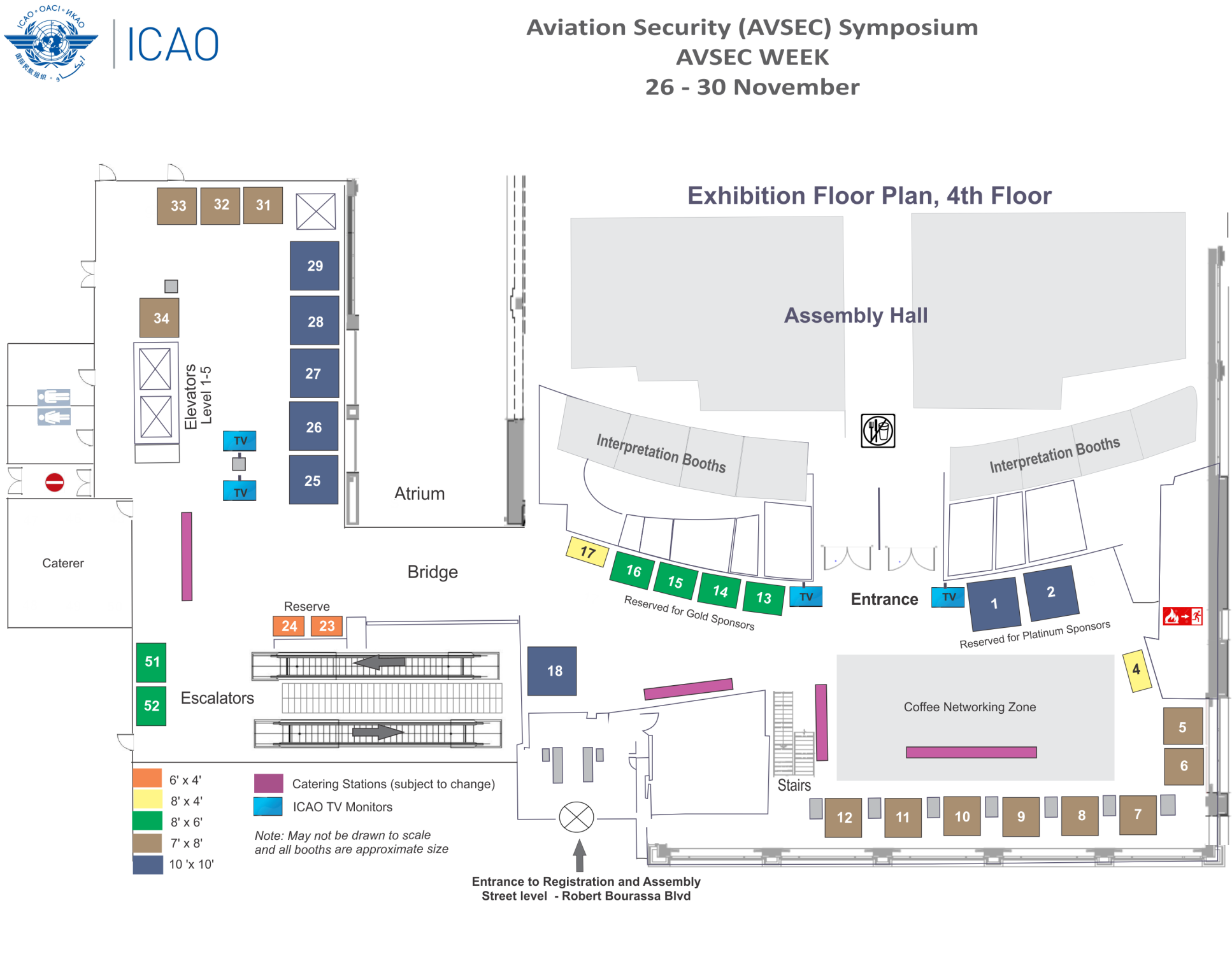 November 26Industry Day: Sky-Talk presentations from industry leaders and security experts.November 27 - 28AVSEC SymposiumNovember 29 - 30HLCAS (High Level Conference on Aviation Security) Company NameContact PersonSalutation   Mr.     Mrs.     Ms.     Dr. Salutation   Mr.     Mrs.     Ms.     Dr. Salutation   Mr.     Mrs.     Ms.     Dr. First NameLast NameTitleAddressCityProvincePostal / Zip CodeCountryTel No.Fax No.Email AddressSky Talk Presentations and SponsorshipsMonday, November 26Sky Talk Presentations and SponsorshipsMonday, November 26Sky Talk Presentations and SponsorshipsMonday, November 26Sky Talk Presentations and SponsorshipsMonday, November 26Sky Talk Presentations and SponsorshipsMonday, November 26SponsorshipsHospitalitySelectTimeCostBronze Sponsor Breakfast Coffee Break07:30 – 09:00$2,000Silver Sponsor Coffee Break10:10 – 10:40$2,500Gold Sponsor Lunch11:50 – 13:30$8,000Silver Sponsor Coffee Break15:15 – 15:45$2,500Platinum Sponsor Reception17:00 – 19:00$12,000Sky Talk PresentationSky Talk PresentationSelect#TimeCostSky Talk Presentation #1    Sky Talk Presentation #1    Morning$5,000Sky Talk Presentation #2Sky Talk Presentation #2Morning$5,000Sky Talk Presentation #3Sky Talk Presentation #3Morning$5,000Sky Talk Presentation #4    Sky Talk Presentation #4    Afternoon$5,000Sky Talk Presentation #5Sky Talk Presentation #5Afternoon$5,000Sky Talk Presentation #6Sky Talk Presentation #6Afternoon$5,000AVSEC Symposium Sponsorships27 – 28 NovemberAVSEC Symposium Sponsorships27 – 28 NovemberAVSEC Symposium Sponsorships27 – 28 NovemberAVSEC Symposium Sponsorships27 – 28 NovemberAVSEC Symposium Sponsorships27 – 28 NovemberAVSEC Symposium Sponsorships27 – 28 NovemberAVSEC Symposium Sponsorships27 – 28 NovemberAVSEC Symposium Sponsorships27 – 28 NovemberNo.SelectBooth No.SponsorshipHospitalityDateTimeCost1Prime LocationPlatinumCocktail ReceptionNovember 2717:30 – 19:30$24,5002Prime LocationPlatinumCocktail ReceptionNovember 2817:30 – 19:30$24,5003Prime LocationGold Lunch November 2712:30 – 14:00$21,0004Prime LocationGoldLunch November 2812:30 – 14:00$21,0005Not IncludedSilverCoffee / RefreshmentsNovember 2710:00 – 10:30$5,0006Not IncludedSilverCoffee / RefreshmentsNovember 2810:00 – 10:30$5,0007Not includedSilverCoffee / RefreshmentsNovember 2715:30 – 16:00$5,0008Not IncludedSilverCoffee / RefreshmentsNovember 2815:30 – 16:00$5,0009Not IncludedBronze# Coffee Networking Zone November 2707:30 – 09:00$3,00010Not IncludedBronze# Coffee Networking ZoneNovember 2807:30 – 09:00$3,000HLCAS (High Level Conference on Aviation Security) 29-30 November:  For sponsorship opportunities, please contact mcr@icao.intHLCAS (High Level Conference on Aviation Security) 29-30 November:  For sponsorship opportunities, please contact mcr@icao.intHLCAS (High Level Conference on Aviation Security) 29-30 November:  For sponsorship opportunities, please contact mcr@icao.intHLCAS (High Level Conference on Aviation Security) 29-30 November:  For sponsorship opportunities, please contact mcr@icao.intHLCAS (High Level Conference on Aviation Security) 29-30 November:  For sponsorship opportunities, please contact mcr@icao.intHLCAS (High Level Conference on Aviation Security) 29-30 November:  For sponsorship opportunities, please contact mcr@icao.intHLCAS (High Level Conference on Aviation Security) 29-30 November:  For sponsorship opportunities, please contact mcr@icao.intHLCAS (High Level Conference on Aviation Security) 29-30 November:  For sponsorship opportunities, please contact mcr@icao.intExhibition Booth SpaceExhibition Booth SpaceExhibition Booth SpaceExhibition Booth SpaceExhibition Booth SpaceExhibition Booth SpaceExhibition Booth SpaceAVSEC ( Aviation Security ) Symposium 26 – 28 NovemberAVSEC ( Aviation Security ) Symposium 26 – 28 NovemberAVSEC ( Aviation Security ) Symposium 26 – 28 NovemberAVSEC ( Aviation Security ) Symposium 26 – 28 NovemberAVSEC ( Aviation Security ) Symposium 26 – 28 November& HLCAS ( High Level Conference on Aviation Security )29 – 30 November& HLCAS ( High Level Conference on Aviation Security )29 – 30 NovemberBooth NoDimensions in feet(W x D)SelectSelect     Booth No.CostSelectAdditional Cost# Prime Location10’ × 10’FreeFree # Prime Location8’ x 6’FreeFree5 - 12 7’ x 8’$6,000$2,00025 - 2910’ ×10’$5,000$1,50051, 528’ x 6’$5,000$1,5004, 178’ x 4’$5,000$1,50031 - 34 7’ x 8’$4,500$1,000Booth Rental SpaceSelectionRequirements 8’ x 8‘ (2.4 x 2.4 metre) or smallerExhibitor must use ICAO’s recommended exhibition service provider10’ x 10‘ (3 x 3 metre) or largerExhibitor will use ICAO’s recommended exhibition service provider10’ x 10’ (3 x 3 metre) or largerExhibitors will construct their own booth space. (See restrictions below)PROMOTIONSCOSTDelegate bag. (sponsor’s logo, ICAO logo, and name of the event)$8,500Lanyards. (sponsor’s logo, ICAO logo and name of the event)$8,500USB Key (Company information in the USB and sponsored logo on the key)$8,500Sponsorship mobile app$8,500One full-page color advertisement in the program directory.$2,000Security equipment demo/presentation – on the atrium levelPlease contact mcr@icao.intFor customized promotion Please contact mcr@icao.intTotal Payment USDBank TransferChequeAmerican ExpressMaster CardVisaCard NumberExpiry DateCard Holder NumberSignatureIf the cancellation request is:RefundMore than 29 days before the start date of the eventFull refundBetween 22 to 28 days before the start date of the event75% refundBetween 14 to 21 days before the start date of the event50% refundLess than 14 days before the start date of the eventNo refundServicesIncludedNot IncludedComments   Exhibition Booth ConstructionExhibition booth space:  8’x8’ or smaller.✓Must use the services of ICAO’s recommended exhibition service provider to construct the booth and provide basic setupExhibition booth space:   10’x10’ or larger.✓May construct their own booth or use the services of ICAO’s recommend exhibition  service provider   At ICAOCarpet at the exhibition space(s).✓Exhibition areas are carpeted. The ICAO building is air conditioned.Electricity supply (one outlet per single space) with an extension cable and a multi-socket power bar.✓110V for a maximum of 15 ampere.Unlimited wireless Internet connection.✓24-hour security.✓Special security measures will be in place. ICAO is not responsible for any loss or damage of property in the exhibition areas.Exhibitor’s logo, contact, url and description of the company’s products/services in the program directory.✓Complimentary exhibition pass.✓Two free exhibitor passes.Access into the assembly hall.✓Invitation to all hospitality events. (reception, coffee, lunch, workshops)✓Daily cleaning of public areas.✓   Recommended Service ProvidersMaterials handling, advance warehouse storage, rental of extra furniture, chairs, tables, graphic banners, electrical accessories, transformers.✓Should be arranged through the ICAO recommended exhibition service providers.Transportation and customs services.✓Should be arranged through the ICAO recommended customs broker.Audio visual equipment, laptops, TV, DVD players.✓Should be arranged through the ICAO recommended audio visual supplier.PrivilegesPlatinumGoldSilverBronzeCompany profile in the ICAO Uniting Aviation website.✓Prime visibility in the symposium directory /program displaying the                                            sponsor’s name, logo, contact name, company description and company URL.✓✓Display of the sponsor's logo during the sponsored event outside of the assembly hall. TV monitors and display stands.✓✓✓Half page advertisement in the program✓✓✓✓PrivilegesPlatinumGoldSilverBronzeFifteen-minute non-commercial presentation to the delegates in the assembly hall prior to the sponsored reception or sponsored lunch break. ✓✓Sponsor's logo and hyper link on the ICAO event website.✓✓Company profile in the ICAO Uniting Aviation website.✓✓Complimentary prime location exhibition space.✓✓Number of free promotional sheets to be inserted into the delegate bag or    event folder.  (8 1/2 x 11 inches or A4).321If there are no delegate bags or folders available, advertisement pages will be     available in the program directory.2 full page1 full page½ pageRecognition by the event moderator or MC during the opening and closing ceremonies and before the sponsored event.✓✓✓✓Display of the sponsor's name and logo on the main auditorium screen.✓✓✓✓Display of the sponsor's logo during the sponsored event outside of the assembly hall. TV monitors and display stands.✓✓✓✓Prime visibility in the symposium directory /program displaying the                                            sponsor’s name, logo, contact name, company description and company URL.✓✓✓✓Invitation to all hospitality events. (reception, coffee, lunch, workshops)✓✓✓✓Access into the assembly hall.  November 27-28✓✓✓✓Number of complimentary passes only for symposium.  6421